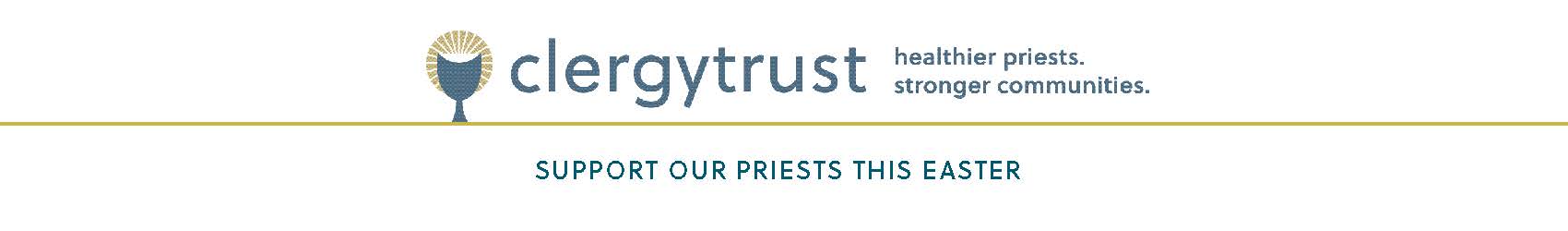 Anons Lamès

 Senkyèm Dimanch Karèm                                                                                                                                   2/3 Avril Chak Pak, koleksyon pawas yo benefisye Clergy Trust (Fon Klèje) ki pran swen sante ak byennèt tout prèt aje aktif dyosèz yo ki an règ. Lè w sipòte koleksyon ane sa a, ou ka montre apresyasyon w pou prèt yo ki kontinye bati kominote ki pi solid pou tout moun atravè ministè yo. Gade bilten semèn sa a pou fason ou ka fè kado w la jodi a. Dimanch Ramo nan Pasyon Seyè a                                                                                                                 9/10 Avril Koleksyon Pak semèn pwochèn lan pral benefisye Clergy Trust (Fon Klèje) ki pran swen sante ak byennèt tout prèt aje aktif dyosèz yo ki an règ. Keseswa nan kominote pawas nou yo oswa nan kominote a an jeneral, prèt nou yo ap fè yon diferans chak jou. Si ou kapab, tanpri konsidere yon kado jenere nan koleksyon Pak la. Gade bilten semèn sa a pou fason ou ka fè kado w la jodi a. Dimanch Pak                                                                                                                                                     16/17 Avril Koleksyon jodi a pral benefisye Clergy Trust (Fon Klèje) ki pran swen sante ak byennèt tout prèt aje aktif dyosèz yo ki an règ. Atravè don w nan koleksyon sa a, ou pa sèlman bay prèt aktif sipò ke yo bezwen pou kontinye ministè yo, men tou ou asire ke prèt aje nou yo kontinye viv nan kominote a ak aksè a bon jan kalite swen ke yo bezwen. Clergy Trust (Fon Klèje) konte sou jenewozite w pou koleksyon sa a, epi chak kado ou fè apresye anpil. Si w ta prefere fè yon don sou Entènèt, tanpri eskane kòd QR ki nan bilten nou an (oswa sou ekran an pou mès vityèl yo) oswa vizite clergytrust.org pou kontribiye byen vit ak fasilite. Mèsi paske w ede w sipòte prèt nou yo pandan Pak sa a.
LAPRIYE FIDÈL YO 
POU KOLEKSYON LAMÈS FEN SEMÈN SÈLMANPou sante ak byennèt tout prèt aje aktif nou yo ki an règ pandan ke y ap sèvi nou san pran souf ak dezenterè. Pou yo ka kontinye ranfòse kominote nou yo, epi pou yo konnen apresyasyon nou pou tout sa yo fè pou anrichi lavi nou ak lavi anpil lòt moun.Dezyèm Dimanch Pak                                                                                                                               23/24 Avril Nan non prèt nou yo ki an règ, mèsi pou sipò w nan koleksyon Pak semèn pase a ki te benefisye Clergy Trust (Fon Klèje). Si w te rate koleksyon an, ou ka toujou fè yon kado. Gade bilten semèn sa a sou ki fason ou ka fè don pa w la kounye a.